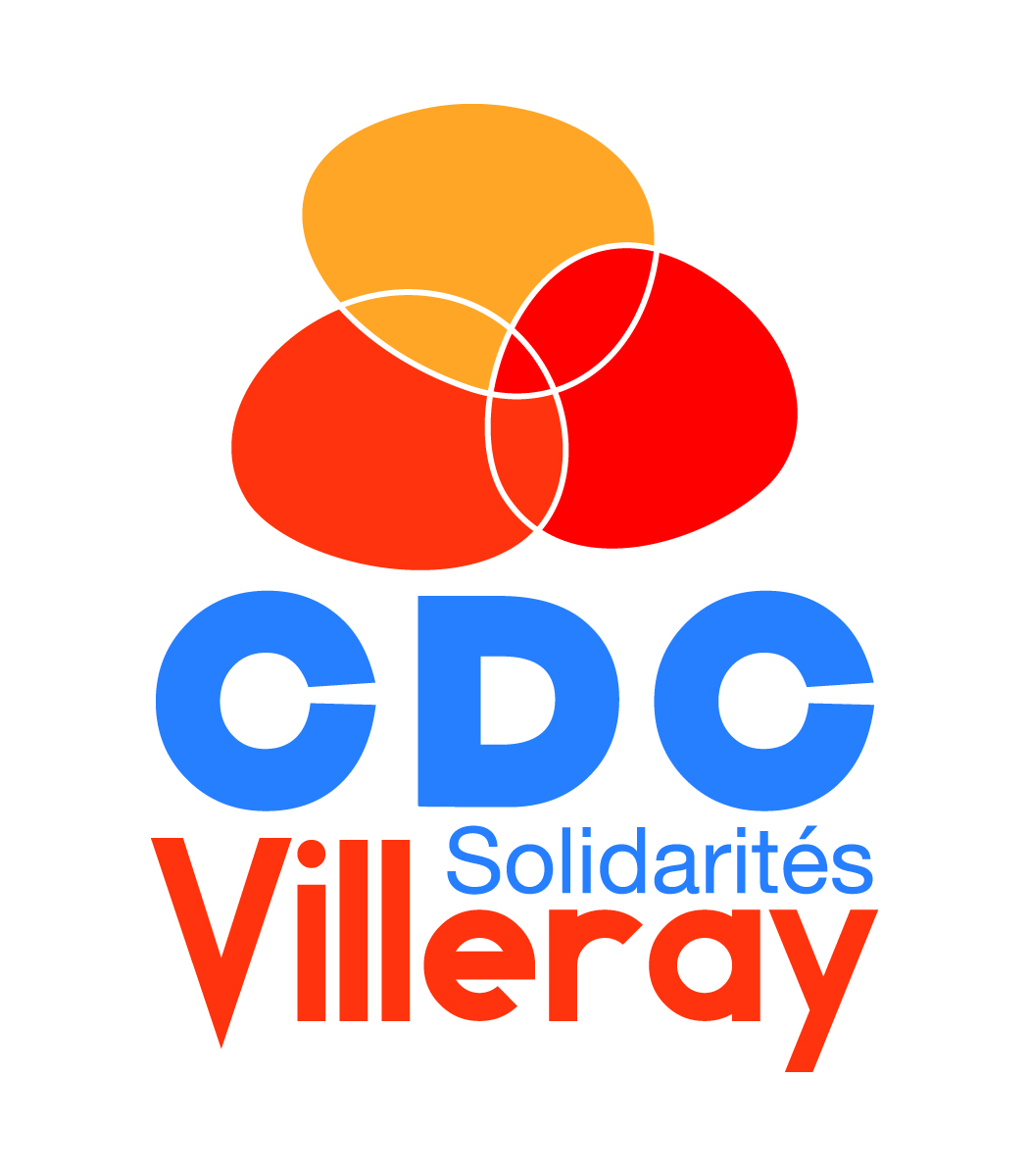 Offre d’emploi                                                                                                                                        Chargé.e de projet pour le Forum Social de Villeray 2018-2019La Corporation de développement communautaire Solidarités Villeray table intersectorielle et multi réseaux, dans le cadre de son mandat d’animation et de concertation, recherche un.e chargé.e de projet pour planifier et organiser l'ensemble des activités entourant le Forum Social de Villeray 2018-2019 afin d'établir un diagnostic de quartier. Sommaire du poste:  Mandat Forum Social (3 jours/semaine)Sous la responsabilité du CA de la CDC Solidarités Villeray, le ou la chargé.e de projet sera responsable de coordonner une démarche large et inclusive destinée à faire émerger une vision partagée du développement social local.Principales tâches :Animer une démarche de mobilisation des différents milieux organisés et planifier des événements consultatifs.Planifier, organiser, coordonner et réaliser les enquêtes et les études de faisabilité requises par la démarche.Animer des comités de travail et en assurer le suivi.Appuyer les milieux organisés du quartier dans la documentation, la collecte et l'analyse des données relatives à des enjeux traités par la démarche diagnostique.Coordonner la tenue d'un événement visant l'adoption d'un portrait  concerté de la réalité du quartier et d'un plan d'action stipulant les actions priorisées à court et moyen terme Rédiger les documents et les rapports suite à des recherches, enquêtes et travaux des comités.Représenter, au besoin, la table de concertation locale.Contribuer à l'élaboration des stratégies d'intervention sur les problématiques prioritaires identifiées.Compétences recherchées:  Expérience en gestion de projet (rédaction et préparation de rapports et de documents) en planification et en concertation.Diplôme d’études collégiales ou universitaires dans une discipline pertinente. Une forte expérience de travail pertinente pourra être considérée Expérience en recherche quantitative et qualificative. Bonnes compétences en animation et en mobilisation. Avoir une bonne connaissance du quartier Villeray, du milieu communautaire et institutionnel et des enjeux sociaux actuels. Aptitude à obtenir la collaboration des milieux organisés dans le quartier.Capacité à développer des outils de cueillette de données, d’analyse et de suivi. Compétences dans la recherche de financement, la demande de commandites, la gestion budgétaire et la reddition de compte.Excellente maîtrise du français écrit. Excellente connaissance en informatique (Suite Office, etc.) Aptitudes recherchées:  Grande autonomie et capacité d’adaptation. Leadership, flexibilité, engagement et créativité. Excellente capacité au niveau de l’organisation du travail et de la gestion de projets. Capacité de travailler en équipe en contexte de gestion participative. Conditions de travail:  Contrat : jusqu’au 1er février 2019  avec possibilité de prolongation
Salaire : selon la politique salariale en vigueur 
Horaire : 24 heures semaines 
Date d’entrée en poste : 5 février 2018Les personnes qualifiées et intéressées sont priées de faire parvenir une lettre de motivation accompagnée de leur curriculum vitae à l’adresse suivante : cdc@solidaritesvilleray.org à l'attention de Stéphane ThéoretVous avez jusqu'au lundi 22 janvier 2018 17h00 pour nous faire parvenir le tout.*Les entrevues sont prévues dans la semaine du 29 janvier 2018.                                                                                                                                             Seul.e.s les candidat.e.s retenu.e.s en entrevue seront contacté.e.s.                                                                                                                            